Komentář k lekci 2. světová válkaRočník – 5.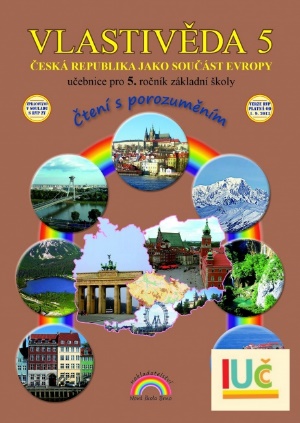 Způsob výuky – distanční, s mírnými úpravami prezenčníČasová dotace – 3 až 4 vyučovací hodinyPomůcky: učebnice, pracovní list, možnost pouštět videa z internetuCíle lekce: Žák vypíše základní fakta o 2. světové válceŽák zaujme postoj k událostem 2. světové válkyPostup práceKaždý žák má k dispozici pracovní list – slouží jako důkaz učení.Při distančním způsobu jsem žákům pracovní listy rozeslal elektronicky, při práci na počítači dětem plynule fungovalo otevírání odkazů, práce s videi, učebnicí.  Při prezenční výuce žáci vyplňovali vytisknutý pracovní list ručně, ve skupinách si pouštěli videa na počítači.Většina úkolů je koncipována jako samostatná práce – vyplň samostatně, následně sdílej se skupinou, diskutuj… Při distanční formě jsem uspořádal jednu společnou hodinu sdílení pracovního listu (Teams, Zoom…)Při prezenční formě žáci sdíleli odpovědi postupně.V lekci najdete:Metody KM: brainstorming, interaktivní výklad, návrat k brainstormingu, pětilístek, životabáseňAplikace čtenářských strategií vyjasňování – (co je to mobilisace), kladení otázek (v reflexi)Bloomova taxonomie:Úkoly zaměřené na znalosti a porozumění – 6, 8, 9, 10, 12, 13, 14Úkoly zaměřené na myšlenkové operace vyššího řádu – 2, 4, 5, 7, 11, 12, úkoly v reflexiÚkoly zaměřené na fakta, úkoly zaměřené na formulaci názorůPři tvorbě lekce pro distanční výuku jsem vycházel z toho, že:lekce má být atraktivní – aby co nejvíce žáků chtělo pracovat podle pokynů.lekce má poskytovat všem žákům možnost rozvíjet se na maximum – různé druhy úkolů pro různě zapálené a chytré žáky.práce má v žácích vyvolat emoce, mají zaujímat postoj k daným událostem.pracovní list může sloužit jako „výpisky“ základních událostí.Příklady žákovských odpovědí:Někteří vědci se domnívají, že ekonomická krize přijde i po této koronavirové krizi. Jaký článek řetězu se v současné době, kdy je zavřeno spousta podniků, odpojuje?  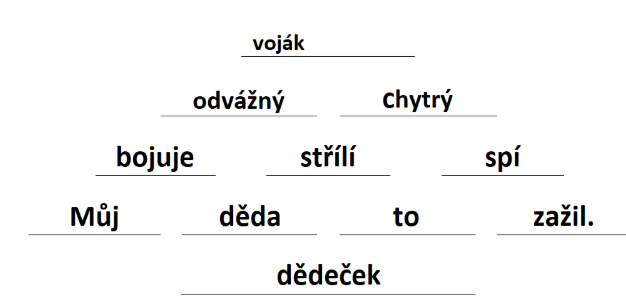 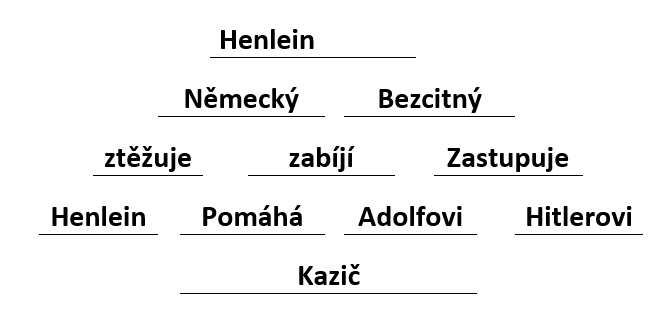 Napiš alespoň tři otázky, které se ti ještě honí hlavou.Napiš pět slov, která vybaví, když se řekne samostatnost.Nezávislost, Zodpovědnost, Být schopnýChvála, úvaha, odpovědnost, zákony, pravidlaNapiš, jaký je rozdíl mezi samostatností a samotou. Mají tato dvě slova něco společného? Napiš.Samostatnost je, že si věci umíš udělat sám a samota je, že jsi sám.Když jsi samostatný tak si poradíš, když jsi sám a když jsi sám tak jsi prostě je nám.Chtěl/a bys být více samostatný/á? V čem? Pokud ne, napiš, proč ti závislost vyhovuje.Ano, abych se o sebe uměl postarat sám.Jo, bych tolik neřešit kolik je hodin.Věci, které nejsou potřebné životu, si šetřící lidi nekoupí. Tím pádem můžou tyto firmy zkrachovat. Pak její zaměstnanci přijdou o práci.Bude chybět látka, kvůli rouškám.Jak Hitler umře.Zbohatne pak hned Česko a nebo to chvíli potrvá.Jak na tom bude Polsko, které Hitler totálně rozdrtil.Proč nás chtěl i Stalin?Mohli jsme zaútočit dřív?Jsou Rakušani stejní jako Hitler?